۳۵۷- ای ورقهٔ منجذبه روحانیحضرت عبدالبهاءاصلی فارسی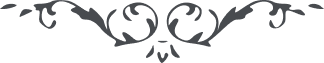 ۳۵۷- ای ورقهٔ منجذبه روحانی ای ورقهٔ منجذبه روحانی، در اين وقت که ندای الهی و صلای بيداری از ملکوت ابهی  بگوش هوش ارقّاء و اماء ميرسد و بوی خوش حدائق قدس بمشام جان مشتاقان ميجهد نور اشراق آفاق وجود را احاطه نموده است و سيل معانی در کلّ آن حقائق رحمانيرا غرق فرموده بايد آن امة اللّه و بنت امته با لسانی ناطق و روحی شائق و قوّتی فارق و نوری ساطع و پرتوی لامع و شوری جهانگير و شوقی شررانگيز و نفحاتی معطّر و قلبی منوّر بين اماء اللّه مبعوث و مشتهر گردد و چنان ناری در احشاء و قلوب برافروزد که جهانی بسوزد. اليوم هر ورقه ئی  از ورقات بثنای حقّ و نشر نفحات پردازد روح القدس تأييد نمايد و روح الانس توفيق دهد. 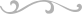 